Obowiązek przekazywania danych wynika z art. 30 ust. 1 pkt 3 ustawy z dnia 29 czerwca 1995 r. o statystyce publicznej (Dz. U. z 2019 r. poz. 649, z późn. zm.).Zbierane na tym formularzu dane podlegają bezwzględnej ochronie zgodnie z zasadą tajemnicy statystycznej (art. 10 ustawy o statystyce publicznej).(e-mail sekretariatu jednostki sporządzającej sprawozdanie – WYPEŁNIAĆ WIELKIMI LITERAMI)Jednostka samorządu terytorialnego sporządza sprawozdanie zbiorczo łącznie z jednostkami 
budżetowymi oraz samorządowymi zakładami budżetowymi Kwoty w sprawozdaniu wykazywane są bez znaku po przecinku(e-mail kontaktowy w zakresie sporządzonego sprawozdania – WYPEŁNIAĆ WIELKIMI LITERAMI)Objaśnienia do formularza RF-03Sprawozdanie jednostek sektora instytucji rządowych i samorządowychUwaga: W e-mailu każdy znak powinien zostać wpisany w odrębnej kratce.Przykład wypełnienia e-maila:We wszystkich pytaniach przez jednostkę należy rozumieć jednostkę sprawozdawczą (jednostkę samorządu terytorialnego (jst)) łącznie z jej jednostkami budżetowymi oraz samorządowymi zakładami budżetowymi, tzn. dane powinny być wykazane łącznie dla wszystkich tych jednostek. Pytanie 13 należy sporządzić odrębnie: zbiorczo dla wszystkich samorządowych zakładów budżetowych (13.1) oraz zbiorczo dla wszystkich jednostek budżetowych (13.2). Kwoty w sprawozdaniu wykazywane są bez znaku po przecinkuSprzedaż zwrotna (pytania 1 oraz 14) to transakcja, w której obecny właściciel przedmiotu (środka trwałego) sprzedaje go i jednocześnie zawiera z kupującym (teraz już leasingodawcą/wydzierżawiającym/wynajmującym) umowę leasingu/dzierżawy/najmu. Były właściciel, teraz leasingobiorca/dzierżawca/najemca, otrzymuje możliwość użytkowania przedmiotu leasingu/dzierżawy/najmu i zapewnia sobie prawo odkupienia po wygaśnięciu umowy. Sprzedaż zwrotna powoduje odmrożenie kapitału ulokowanego wcześniej w środkach trwałych. W przypadku umów leasingu zwrotnego, sprzedaż zwrotna może być zawierana zarówno w formie leasingu operacyjnego, jak i finansowego.W pytaniu 1 i 14 należy wykazać zawarte umowy o charakterze sprzedaży zwrotnej, w tym powiązane z leasingiem, dzierżawą, najmem.W pytaniu 1 w rubryce 2 należy wykazać rodzaje umów, które zostały zawarte w ramach transakcji sprzedaży zwrotnej, tj. np. leasing finansowy, leasing operacyjny, umowa sprzedaży, umowa dzierżawy, umowa najmu lub inne (jakie?).Przez rodzaje zaangażowanych aktywów (pytanie 1) należy rozumieć:grunty,budynki i lokale,obiekty inżynierii lądowej i wodnej,maszyny i urządzenia techniczne,środki transportu,narzędzia, przyrządy, ruchomości i wyposażenie,inne.Przez pojęcie klauzuli wycofania (ang. claw-back clause) (pytanie 2) należy rozumieć uprawnienie zbywcy aktywów (jednostki samorządu terytorialnego, przez z góry określony czas, do otrzymania całości lub części zysku z dalszej (późniejszej) odsprzedaży aktywów przez nowego właściciela. Występowanie klauzul wycofania w umowach sprzedaży pozwala sektorowi instytucji rządowych i samorządowych na uniknięcie ryzyka nieotrzymania odpowiedniej ceny w momencie sprzedaży albo na udział w dodatkowych zyskach.W pytaniach 3 oraz 14 przez przedsięwzięcia z zakresu poprawy efektywności energetycznej należy rozumieć m.in. przedsięwzięcia w formule PPP (partnerstwa publiczno-prywatnego), leasingu operacyjnego lub umowy o świadczenie usług. W pytaniach 3 oraz 3.2 należy wymienić przedsięwzięcia realizowane w roku sprawozdawczym w ramach obowiązującej umowy, niezależnie od fazy przedsięwzięcia (np. faza budowy, faza eksploatacji, świadczenie usług itd.).Przez przedsięwzięcia w formule partnerstwa publiczno-prywatnego (PPP) rozumie się przedsięwzięcia, o których mowa w ustawie z dnia 19 grudnia 2008 r. o partnerstwie publiczno-prywatnym (Dz. U. 2017 poz. 1834, z późn. zm.).Przez kontraktową wartość nakładów inwestycyjnych (pytanie 3) należy rozumieć wartość nakładów inwestycyjnych zgodną z zawartą umową.Przykładowe rodzaje wartości pozostałych płatności na rzecz partnera prywatnego (pytanie 3 oraz 3.2): opłata za dostępność, opłata za zarządzanie, opłata za utrzymanie, spłata odsetek.Spółka specjalnego przeznaczenia (ang. special purpose entity (SPE)) lub spółka celowa (ang. special purpose vehicle (SPV)) (pytanie 4) to przeważnie spółka z ograniczoną odpowiedzialnością lub spółka komandytowa powołana w określonym, wąskim lub czasowo ograniczonym celu oraz aby wykluczyć ryzyko finansowe, szczególny sposób opodatkowania lub ryzyko związane z nadzorem.Przez instytucję finansującą (pytanie 4) należy rozumieć jednostkę wnoszącą stosowny kapitał pozwalający spółce komunalnej zrealizować określone przedsięwzięcie (projekt) (tzw. sponsor).Dłużników i wierzycieli należy podzielić na następujące grupy (pytania 5 i 12):Grupa I obejmuje organy władzy publicznej, organy administracji rządowej, organy kontroli państwowej i ochrony prawa, sądy i trybunały, państwowe jednostki budżetowe, oraz państwowe fundusze celowe nieposiadające osobowości prawnej, z wyłączeniem funduszy wskazanych w grupie IV (m. in. urzędy skarbowe, sądy, trybunały, jednostki państwowe).Grupa II obejmuje agencje wykonawcze, instytucje gospodarki budżetowej, uczelnie publiczne, samodzielne publiczne zakłady opieki zdrowotnej nadzorowane przez ministrów, centralne organy administracji rządowej, wojewodów i uczelnie medyczne, Polską Akademię Nauk i tworzone przez nią jednostki organizacyjne, państwowe instytucje kultury, państwowe instytucje filmowe oraz inne państwowe osoby prawne, utworzone na podstawie odrębnych ustaw w celu wykonywania zadań publicznych, z wyłączeniem przedsiębiorstw państwowych, instytutów badawczych, banków i spółek prawa handlowego (m. in. Państwowy Fundusz Rehabilitacji Osób Niepełnosprawnych).Grupa III obejmuje jednostki samorządu terytorialnego, samorządowe jednostki budżetowe, samorządowe zakłady budżetowe, samodzielne publiczne zakłady opieki zdrowotnej nadzorowane przez jednostki samorządu terytorialnego, samorządowe instytucje kultury oraz samorządowe osoby prawne utworzone na podstawie odrębnych ustaw, w celu wykonywania zadań publicznych, z wyłączeniem banków oraz spółek prawa handlowego.Grupa IV obejmuje Zakład Ubezpieczeń Społecznych i fundusze zarządzane przez Zakład Ubezpieczeń Społecznych, Kasę Rolniczego Ubezpieczenia Społecznego i fundusze zarządzane przez Prezesa Kasy Rolniczego Ubezpieczenia Społecznego oraz Narodowy Fundusz Zdrowia.Bank Centralny – Narodowy Bank Polski.Banki z siedzibą na terytorium Rzeczypospolitej Polskiej (banki państwowe, banki spółdzielcze, banki w formie spółek akcyjnych).Pozostałe krajowe instytucje finansowe obejmują podmioty, których główną działalnością jest pośrednictwo finansowe (przy równoczesnym zaciąganiu zobowiązań na własny rachunek w wyniku przeprowadzania transakcji finansowych), z wyłączeniem banków, oraz jednostki świadczące usługi pomocnicze w stosunku do pośrednictwa finansowego. Do tej grupy podmiotów zalicza się w szczególności: fundusze inwestycyjne, towarzystwa funduszy inwestycyjnych, narodowe fundusze inwestycyjne, zakłady ubezpieczeń, towarzystwa emerytalne, fundusze emerytalne, domy maklerskie, mające siedzibę na terytorium Rzeczypospolitej Polskiej.Przedsiębiorstwa niefinansowe obejmują podmioty, których główną działalnością jest produkcja i obrót dobrami lub świadczenie usług niefinansowych, w szczególności przedsiębiorstwa państwowe, spółki, spółdzielnie, oddziały przedsiębiorców zagranicznych, osoby fizyczne prowadzące działalność gospodarczą na własny rachunek zatrudniające powyżej 9 osób (bez względu na wymiar etatu) na koniec danego okresu sprawozdawczego, grupy producenckie, niepubliczne szkoły wyższe, spółki prowadzące działalność leczniczą, agencje (z wyjątkiem agencji wykonawczych). Dopuszcza się dokonywanie szacunków w przypadku braku wyczerpujących informacji na temat przynależności kontrahenta do danej grupy dłużników/ wierzycieli. Gospodarstwa domowe obejmują osoby lub grupy osób będące konsumentami lub producentami rynkowymi wyrobów i usług. Do tego sektora zaliczane są osoby fizyczne, w tym osoby fizyczne prowadzące działalność gospodarczą na własny rachunek zatrudniające do 9 osób włącznie (bez względu na wymiar etatu) na koniec danego okresu sprawozdawczego oraz rolnicy indywidualni, szkoły niepubliczne prowadzone przez osoby fizyczne, o ile zatrudniają do 9 osób włącznie (bez względu na wymiar etatu) na koniec danego okresu sprawozdawczego. Kategoria ta obejmuje również zobowiązania wobec osób fizycznych zatrudnionych w jednostce sporządzającej sprawozdanie. Dopuszcza się dokonywanie szacunków w przypadku braku wyczerpujących informacji na temat przynależności do danej grupy dłużników/wierzycieli. Instytucje niekomercyjne działające na rzecz gospodarstw domowych są to odrębne jednostki organizacyjne, działające na rzecz gospodarstw domowych i będące prywatnymi pozostałymi producentami nierynkowymi. Sektor ten obejmuje związki zawodowe, fundacje, stowarzyszenia, partie polityczne, kościoły lub związki wyznaniowe mające uregulowane stosunki z Rzeczpospolitą Polską, kluby: społeczne, kultury, rekreacyjne i sportowe, instytucje dobroczynne i inne organizacje społeczne oraz zawodowe finansowane z dobrowolnych wpłat pieniężnych lub w naturze od innych jednostek instytucjonalnych.Do dłużników/wierzycieli zagranicznych zalicza się nierezydentów będących osobami fizycznymi mającymi miejsce zamieszkania za granicą oraz osobami prawnymi mającymi siedzibę za granicą, a także inne podmioty mające siedzibę za granicą posiadające zdolność zaciągania zobowiązań i nabywania praw we własnym imieniu. Nierezydentami są również znajdujące się za granicą oddziały, przedstawicielstwa i przedsiębiorstwa utworzone przez rezydentów, a także obce przedstawicielstwa dyplomatyczne, urzędy konsularne i inne obce przedstawicielstwa oraz misje specjalne i organizacje międzynarodowe korzystające z immunitetów i przywilejów dyplomatycznych lub konsularnych.Podmioty należące do strefy euro to nierezydenci mający siedzibę lub miejsce zamieszkania w państwie członkowskim Unii Europejskiej, w którym obowiązującym środkiem płatniczym jest euro.Pozostałe podmioty zagraniczne to nierezydenci mający miejsce zamieszkania za granicą oraz osoby prawne mające siedzibę za granicą w innym państwie niż w państwie członkowskim Unii Europejskiej strefy euro.W pytaniu 12 przez pozostałe podmioty należy rozumieć podmioty zaliczone do grupy przedsiębiorstw niefinansowych, gospodarstw domowych, instytucji niekomercyjnych działających na rzecz gospodarstw domowych, wierzycieli/dłużników zagranicznych w tym podmioty należące do strefy euro oraz pozostałe podmioty zagraniczne (zgodnie z powyższym opisem). Zobowiązania – punkt 5 – należy wykazać wszystkie zobowiązania jednostki (wymagalne i niewymagalne) za wyjątkiem kredytów i pożyczek, papierów wartościowych i przyjętych depozytów wykazanych w sprawozdaniu Rb-Z.Zobowiązania wymagalne – wszystkie bezsporne zobowiązania, których termin płatności dla dłużnika minął, a które nie zostały ani przedawnione, ani umorzone. Wynikają głównie z dostaw towarów i usług (np. niezapłaconych w terminie faktur), prawomocnych orzeczeń sądu, udzielonych poręczeń i gwarancji. Kategoria ta nie obejmuje wymagalnych zobowiązań z tytułu papierów wartościowych, pożyczek i kredytów oraz przyjętych depozytów, a także odsetek za opóźnienie od zobowiązań wymagalnych. W sytuacji, w której zostanie zawarta ugoda pomiędzy dłużnikiem a wierzycielem i zobowiązanie uprzednio wymagalne zostanie zrestrukturyzowane (tj. wierzyciel wyznaczy nowy harmonogram spłat), zobowiązanie przestaje być wymagalne i nie podlega wykazaniu w rubrykach odnoszących się do zobowiązań wymagalnych. W przypadku gdy termin spłaty zrestrukturyzowanego zobowiązania wykracza poza jeden rok, licząc od pierwotnego terminu płatności, takie zobowiązanie może spełniać przesłanki umowy nienazwanej kwalifikowanej do kategorii kredyty i pożyczki. Zobowiązanie staje się wymagalne, licząc od dnia następnego po upływie terminu płatności wskazanego w dokumencie zapłaty lub zapisanego w umowie.Przez przejęcie zobowiązań innego podmiotu (pytanie 6) należy rozumieć przejecie odpowiedzialności innej jednostki za nieuregulowane zobowiązania wobec wierzyciela. Często ma to miejsce gdy podmiot przejmujący udziela gwarancji spłacenia długu innej jednostki, po czym następuje wezwanie do realizacji gwarancji lub gwarancja ta jest uruchamiana.Przez umorzenie należności od innego podmiotu (pytanie 7) należy rozumieć wygaśnięcie lub zmniejszenie należności w drodze porozumienia między wierzycielem a dłużnikiem.W pytaniu 8 wykazuje się zobowiązania według wartości nominalnej wynikające z umów nienazwanych związanych z finansowaniem usług, dostaw, robót budowlanych, dotyczących zrestrukturyzowanych lub przejętych przez instytucje finansowe kredytów handlowych, przez które rozumie się długoterminowe zobowiązania powstające w wyniku bezpośredniego udzielenia przez dostawców lub producentów odroczenia terminu zapłaty za te transakcje.Kredyt handlowy uważa się za przejęty od dostawcy (producenta) przez bank czy inną instytucję finansową wtedy, gdy spełnione są łącznie dwie przesłanki:jednostka nie jest już zobowiązana z tego tytułu do dokonywania płatności na rzecz dostawcy;instytucja finansowa, w przypadku niedokonania płatności przez jednostkę, nie ma ani bezpośrednich, ani pośrednich roszczeń w stosunku do dostawcy.Kredyt handlowy uważa się za zrestrukturyzowany wtedy, gdy jest podpisywana nowa umowa (zmiana umowy pierwotnej) pomiędzy stronami zmieniająca główne cechy ekonomiczne istniejącego zobowiązania do zapłaty o odroczonym terminie, do których należy zaliczyć oprocentowanie lub czas spłaty zobowiązań, ale które nie są ograniczone jedynie do prostego wydłużenia pierwotnego terminu spłaty, w tym uzgodnienia bez dodatkowych odsetek, czy dyskonta, nowego harmonogramu spłat.Porozumienia (tzw. umowy wsparcia) (pytanie 9) zakładają formalne przejęcie zadłużenia jst przez spółkę przy jednoczesnym zobowiązaniu się jst do przekazywania tej spółce świadczenia pieniężnego, w wysokości odpowiadającej kwocie, którą spółka jest obciążona w związku z „przejęciem” zobowiązania. Umowy te kształtują zobowiązanie jednostki samorządu terytorialnego do przekazywania spółce świadczenia pieniężnego w oparciu o określony tytuł prawny (np. dopłaty do kapitału), które to świadczenie faktycznie odpowiada kwocie obciążenia spółki z tytułu zobowiązania dłużnego i przypadających do spłaty odsetek.Podwyższenie kapitału zakładowego (pytanie 11) dotyczy dofinansowania przedsiębiorstw publicznych i prywatnych przez jst. Dokapitalizowanie przedsiębiorstw, może zostać przeprowadzone zarówno w formie transakcji finansowej jak i niefinansowej. Jedną z podstawowych form dokapitalizowania jest przelew gotówki na konto przedsiębiorstwa, jak również sfinansowanie emisji nowych akcji czy udziałów. Często zastrzyk kapitałowy przyjmuje formę umorzenia długów lub ich zmniejszenia, udzielenia dotacji na inwestycje, możliwości gwarancji pożyczki lub konwersji zobowiązań. Niefinansowe formy dokapitalizowania to np. przekazanie aktywów niefinansowych na rzecz przedsiębiorstwa w postaci infrastruktury (rurociągi, trakcje elektryczne itp.), ziemi, budynków, maszyn i urządzeń, inkorporacja majątku innych spółek. W pytaniu 12 należy wykazać należności jednostki z tytułu udzielonych przez nią poręczeń i gwarancji, które powstały w wyniku uruchomienia poręczenia (gwarancji), czyli realizacji umowy poręczenia (gwarancji) oraz wartość potencjalnych zobowiązań ciążących na jednostce z tytułu udzielonych poręczeń lub gwarancji, jak również zobowiązania wymagalne, które jednostka udzielająca poręczenia (gwarancji) musi spłacić za dłużnika (tj. beneficjenta umowy poręczenia lub gwarancji) w przypadku uruchomienia poręczenia (gwarancji), czyli realizacji umowy poręczenia (gwarancji).Przez wartość zobowiązań z tytułu poręczeń i gwarancji, rozumie się wartość nominalną niewymagalnych (potencjalnych) zobowiązań z tytułu poręczeń i gwarancji rozumianą jako oszacowana kwota, którą poręczyciel (gwarant) byłby zobowiązany zapłacić do końca okresu obowiązywania poręczenia (gwarancji), przy założeniu pełnego wykorzystania środków z poręczonego (gwarantowanego) kredytu, pożyczki lub emisji papierów wartościowych, gdyby dłużnik, za którego udzielono poręczenia (gwarancji), nie dokonał spłaty zobowiązania samodzielnie. W przypadku kredytów, pożyczek i emisji papierów wartościowych objętych poręczeniami (gwarancjami) uwzględnia się zarówno kwotę świadczenia głównego (wartość nominalną kredytów, pożyczek lub papierów wartościowych), jak i świadczeń ubocznych (odsetek oraz innych opłat), o ile zostały objęte poręczeniem (gwarancją).Do wyliczenia wartości nominalnej zobowiązania:objętego poręczeniem lub gwarancją, podlegającego oprocentowaniu według zmiennych stóp procentowych, przyjmuje się stopę procentową obowiązującą w ostatnim dniu danego okresu sprawozdawczego,jednostki objętego poręczeniem lub gwarancją wyrażonego w walucie obcej stosuje się średni kurs tej waluty ogłaszany przez Narodowy Bank Polski, obowiązujący w ostatnim dniu roboczym danego okresu sprawozdawczego.W pytaniu 12.1 w rubryce 1 należy podać wartość, którą beneficjent zobowiązany jest zwrócić poręczycielowi (gwarantowi) w wyniku uruchomienia poręczenia, czyli realizacji umowy poręczenia (gwarancji). W przypadku kredytów, pożyczek i emisji papierów wartościowych objętych poręczeniami (gwarancjami) uwzględnia się zarówno kwotę świadczenia głównego (wartość nominalną kredytów, pożyczek lub papierów wartościowych), jak i świadczeń ubocznych (odsetek oraz innych opłat), o ile zostały objęte poręczeniem (gwarancją). W rubryce 3 należy podać wartość należnych odsetek ustawowych na koniec okresu sprawozdawczego od należności niespłaconych w terminie przez beneficjenta udzielonego poręczenia (gwarancji).W rubryce 5 należy podać wartość spłat dokonanych w okresie sprawozdawczym, tj. od początku roku budżetowego do końca okresu sprawozdawczego, za dłużników z tytułu udzielonych poręczeń lub gwarancji (wydatki) obejmującą wartość faktycznie spłaconych środków (świadczenia głównego i świadczeń ubocznych) w ramach realizacji umów poręczenia lub gwarancji.W rubryce 7 należy podać kwotę odzyskanych wierzytelności w okresie sprawozdawczym, tj. od początku roku budżetowego do końca okresu sprawozdawczego, od dłużników z tytułu poręczeń i gwarancji (dochody) - kwota należności głównej oraz należności ubocznych) z tytułu realizacji zawartych umów poręczenia lub gwarancji.W pytaniu 12.2 w rubryce 1 wykazuje się wartość nominalną niewymagalnych (potencjalnych) zobowiązań rozumianą jako oszacowana kwota, którą poręczyciel (gwarant) byłby zobowiązany zapłacić do końca okresu obowiązywania poręczenia (gwarancji), przy założeniu pełnego wykorzystania środków z poręczonego (gwarantowanego) kredytu, pożyczki lub emisji papierów wartościowych, gdyby dłużnik, za którego udzielono poręczenia (gwarancji), nie dokonał spłaty zobowiązania samodzielnie. W przypadku kredytów, pożyczek i emisji papierów wartościowych objętych poręczeniami (gwarancjami) uwzględnia się zarówno kwotę świadczenia głównego (wartość nominalną kredytów, pożyczek lub papierów wartościowych), jak i świadczeń ubocznych (odsetek oraz innych opłat), o ile zostały objęte poręczeniem (gwarancją).W rubryce 3 wykazuje się wartość nominalną rozumianą jako kwotę wymagalnych zobowiązań - świadczeń poręczyciela (gwaranta) należnych do zapłaty w dniu wymagalności.W rubryce 5 wykazuje się wartość nominalną poręczeń i gwarancji udzielonych od początku roku do końca okresu sprawozdawczego, obejmującą łączną wysokość świadczenia głównego oraz świadczeń ubocznych, poręczonych lub gwarantowanych.Gwarancje standaryzowane (rubryka 2, 4, 6) – udzielane w dużych ilościach, zwykle na dość małe kwoty, na identycznych warunkach (np. gwarancje kredytów studenckich).Pytanie 13 Bilans nieskonsolidowany Bilans należy sporządzić odrębnie: zbiorczo dla wszystkich samorządowych zakładów budżetowych (13.1) oraz zbiorczo dla wszystkich jednostek budżetowych (13.2).AKTYWAW wierszu 01 wykazuje się aktywa trwałe jednostki w wartości netto, na które składają się wartości niematerialne i prawne, rzeczowe aktywa trwałe, należności długoterminowe, długoterminowe aktywa finansowe oraz wartość mienia zlikwidowanych jednostek.W wierszu 02 wykazuje się nabyte przez jednostkę, zaliczane do aktywów trwałych, prawa majątkowe nadające się do gospodarczego wykorzystania, o przewidywanym okresie ekonomicznej użyteczności dłuższym niż rok, przeznaczone do używania na potrzeby jednostki, a w szczególności: autorskie prawa majątkowe, prawa pokrewne, licencje, koncesje; prawa do wynalazków, patentów, znaków towarowych, wzorów użytkowych oraz zdobniczych; know-how. Do wartości niematerialnych i prawnych zalicza się również nabytą wartość firmy oraz koszty zakończonych prac rozwojowych.W wierszu 03 wykazuje się wartość netto środków trwałych, środków trwałych w budowie oraz zaliczek na środki trwałe w budowie. W wierszu 13 wykazuje się należności (bez należności z tytułu dostaw i usług), w walucie polskiej i obcej, których termin zapłaty (lub ostatniej raty) przypada po okresie dłuższym niż rok od dnia bilansowego, w kwocie wymaganej zapłaty, z zachowaniem ostrożności.W wierszu 14 wykazuje się m.in. udziały, akcje, papiery wartościowe, udzielone pożyczki i kredyty (w tym pożyczki zagrożone), inne aktywa finansowe, przeznaczone do zbycia w terminie dłuższym niż 12 miesięcy od dnia bilansowego lub od daty ich założenia, wystawienia lub nabycia.W wierszu 18 i 41 wykazuje się kredyty i pożyczki zagrożone. Kredyt, pożyczka jest zagrożona w przypadku, gdy płatności odsetek lub kapitału są przeterminowane 90 dni lub więcej lub kiedy płatności odsetkowe za okres 90 dni lub więcej zostały skapitalizowane, refinansowane lub ich płatność została odsunięta w czasie na podstawie umowy lub płatności dokonywane są wcześniej niż 90 dni, ale istnieją powody (takie, jak zgłoszenie przez dłużnika wniosku o upadłość) by wątpić, że spłata będzie dokonana w całości.W wierszu 21 wykazuje się wartość aktywów obrotowych, na które składają się zapasy, należności krótkoterminowe, krótkoterminowe aktywa finansowe oraz rozliczenia międzyokresowe. W wierszu 22 wykazuje się składniki zapasów, tj. materiały, półprodukty i produkty w toku, produkty gotowe, towary.W wierszu 43 wykazuje się stan czynnych rozliczeń międzyokresowych kosztów i rozliczeń międzyokresowych przychodów (podlegających rozliczeniu w okresie nie dłuższym niż 12 miesięcy od dnia bilansowego) jako odpowiednik przychodów niebędących jeszcze na dzień bilansowy należnościami z prawnego punktu widzenia.PASYWAW wierszu 45 wykazuje się fundusz własny jednostki, wynik finansowy netto roku obrotowego, nadwyżkę środków obrotowych (wielkość ujemna), odpisy z zysku netto w ciągu roku obrotowego (wielkość ujemna) oraz fundusz mienia zlikwidowanych jednostek.W wierszu 54 wykazuje się zobowiązania długoterminowe, zobowiązania krótkoterminowe oraz rezerwy na zobowiązania.W wierszu 55 wykazuje się, wyrażone w walucie polskiej i w walutach obcych, zobowiązania długoterminowe z terminem spłaty (lub spłaty ostatniej raty) dłuższym niż rok od dnia bilansowego (bez zobowiązań z tytułu dostaw i usług). W wierszu 58 wykazuje się ogół zobowiązań z tytułu dostaw i usług, a także tę część innych zobowiązań, które stają się wymagalne w ciągu 12 miesięcy od dnia bilansowego.W wierszu 72 wykazuje się rozliczenia międzyokresowe przychodów obejmujące w szczególności: równowartość otrzymanych lub należnych od kontrahentów środków z tytułu świadczeń, których wykonanie nastąpi w następnych okresach sprawozdawczych, środki pieniężne otrzymane na sfinansowanie nabycia lub wytworzenia środków trwałych, w tym także środków trwałych w budowie oraz prac rozwojowych, a także równowartość przejętych nieodpłatnie (w tym w drodze darowizny) środków trwałych w budowie, środków trwałych oraz wartości niematerialnych i prawnych, jeżeli stosownie do innych ustaw nie zwiększają one kapitałów (funduszy) własnych. Zaliczone do rozliczeń międzyokresowych przychodów kwoty zwiększają stopniowo pozostałe przychody operacyjne, równolegle do odpisów amortyzacyjnych lub umorzeniowych od środków trwałych lub kosztów prac rozwojowych sfinansowanych z tych źródeł.W pytaniu 14 należy wykazać dane dla poniższych jednostek: samodzielne publiczne zakłady opieki zdrowotnej, dla których organem założycielskim lub nadzorującym jest jednostka samorządu terytorialnego,instytucje kultury, dla których organem założycielskim lub nadzorującym jest jednostka samorządu terytorialnego,wojewódzkie ośrodki ruchu drogowego.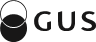 GŁÓWNY URZĄD STATYSTYCZNY, al. Niepodległości 208, 00-925 Warszawa
www.stat.gov.plGŁÓWNY URZĄD STATYSTYCZNY, al. Niepodległości 208, 00-925 Warszawa
www.stat.gov.plGŁÓWNY URZĄD STATYSTYCZNY, al. Niepodległości 208, 00-925 Warszawa
www.stat.gov.plNazwa i adres jednostki sprawozdawczej Nazwa i adres jednostki sprawozdawczej RF-03Sprawozdanie jednostek sektora 
instytucji rządowych i samorządowychza rok 2019 Portal sprawozdawczy GUSportal.stat.gov.plUrząd Statystyczny50-950 Wrocławul. Oławska 31 Numer identyfikacyjny – REGONNumer identyfikacyjny – REGONRF-03Sprawozdanie jednostek sektora 
instytucji rządowych i samorządowychza rok 2019 Termin przekazania: 
do 30 czerwca 2020 r.Czy jednostka w roku sprawozdawczym zawarła umowę o charakterze sprzedaży zwrotnej?Czy jednostka w roku sprawozdawczym zawarła umowę o charakterze sprzedaży zwrotnej?Czy jednostka w roku sprawozdawczym zawarła umowę o charakterze sprzedaży zwrotnej?Czy jednostka w roku sprawozdawczym zawarła umowę o charakterze sprzedaży zwrotnej?Czy jednostka w roku sprawozdawczym zawarła umowę o charakterze sprzedaży zwrotnej?Czy jednostka w roku sprawozdawczym zawarła umowę o charakterze sprzedaży zwrotnej?Czy jednostka w roku sprawozdawczym zawarła umowę o charakterze sprzedaży zwrotnej?Czy jednostka w roku sprawozdawczym zawarła umowę o charakterze sprzedaży zwrotnej?Czy jednostka w roku sprawozdawczym zawarła umowę o charakterze sprzedaży zwrotnej?nienienie111Czy jednostka w roku sprawozdawczym zawarła umowę o charakterze sprzedaży zwrotnej?Czy jednostka w roku sprawozdawczym zawarła umowę o charakterze sprzedaży zwrotnej?Czy jednostka w roku sprawozdawczym zawarła umowę o charakterze sprzedaży zwrotnej?Czy jednostka w roku sprawozdawczym zawarła umowę o charakterze sprzedaży zwrotnej?Czy jednostka w roku sprawozdawczym zawarła umowę o charakterze sprzedaży zwrotnej?Czy jednostka w roku sprawozdawczym zawarła umowę o charakterze sprzedaży zwrotnej?Czy jednostka w roku sprawozdawczym zawarła umowę o charakterze sprzedaży zwrotnej?Czy jednostka w roku sprawozdawczym zawarła umowę o charakterze sprzedaży zwrotnej?Czy jednostka w roku sprawozdawczym zawarła umowę o charakterze sprzedaży zwrotnej?taktaktak222Nazwa umowy Nazwa umowy   Typ umowyWartość 
kapitału(dochód brutto) 
(w zł)Data 
sprzedażyRodzaj 
zaangażowanych aktywówCzy operacja 
sprzedaży zwrotnej została ujęta w sprawozdaniu Rb-ZCzy operacja 
sprzedaży zwrotnej została ujęta w sprawozdaniu Rb-ZSposób ujęcia transakcji sprzedaży w sprawozdaniu Rb-27SSposób ujęcia transakcji sprzedaży w sprawozdaniu Rb-27SSposób ujęcia transakcji sprzedaży w sprawozdaniu Rb-27SSposób ujęcia płatności dokonanych w roku sprawozdawczym w sprawozdaniu 
Rb-28SSposób ujęcia płatności dokonanych w roku sprawozdawczym w sprawozdaniu 
Rb-28SSposób ujęcia płatności dokonanych w roku sprawozdawczym w sprawozdaniu 
Rb-28SSposób ujęcia płatności dokonanych w roku sprawozdawczym w sprawozdaniu 
Rb-28SNazwa umowy Nazwa umowy   Typ umowyWartość 
kapitału(dochód brutto) 
(w zł)Data 
sprzedażyRodzaj 
zaangażowanych aktywówtak/niewartość 
(w zł)rozdziałparagraf wartość
 (w zł) rozdziałrozdziałparagraf wartość 
( w zł) 0123456789101111121312…Czy w umowach sprzedaży aktywów, zawartych przez jednostkę w roku sprawozdawczym, wystąpiły klauzule wycofania?nie1Czy w umowach sprzedaży aktywów, zawartych przez jednostkę w roku sprawozdawczym, wystąpiły klauzule wycofania?tak2Czy jednostka realizowała w roku sprawozdawczym przedsięwzięcia z zakresu poprawy efektywności energetycznej w formule partnerstwa publiczno-prywatnego (PPP) lub innej? Czy jednostka realizowała w roku sprawozdawczym przedsięwzięcia z zakresu poprawy efektywności energetycznej w formule partnerstwa publiczno-prywatnego (PPP) lub innej? Czy jednostka realizowała w roku sprawozdawczym przedsięwzięcia z zakresu poprawy efektywności energetycznej w formule partnerstwa publiczno-prywatnego (PPP) lub innej? Czy jednostka realizowała w roku sprawozdawczym przedsięwzięcia z zakresu poprawy efektywności energetycznej w formule partnerstwa publiczno-prywatnego (PPP) lub innej? Czy jednostka realizowała w roku sprawozdawczym przedsięwzięcia z zakresu poprawy efektywności energetycznej w formule partnerstwa publiczno-prywatnego (PPP) lub innej? Czy jednostka realizowała w roku sprawozdawczym przedsięwzięcia z zakresu poprawy efektywności energetycznej w formule partnerstwa publiczno-prywatnego (PPP) lub innej? Czy jednostka realizowała w roku sprawozdawczym przedsięwzięcia z zakresu poprawy efektywności energetycznej w formule partnerstwa publiczno-prywatnego (PPP) lub innej? Czy jednostka realizowała w roku sprawozdawczym przedsięwzięcia z zakresu poprawy efektywności energetycznej w formule partnerstwa publiczno-prywatnego (PPP) lub innej? Czy jednostka realizowała w roku sprawozdawczym przedsięwzięcia z zakresu poprawy efektywności energetycznej w formule partnerstwa publiczno-prywatnego (PPP) lub innej? nienie11Czy jednostka realizowała w roku sprawozdawczym przedsięwzięcia z zakresu poprawy efektywności energetycznej w formule partnerstwa publiczno-prywatnego (PPP) lub innej? Czy jednostka realizowała w roku sprawozdawczym przedsięwzięcia z zakresu poprawy efektywności energetycznej w formule partnerstwa publiczno-prywatnego (PPP) lub innej? Czy jednostka realizowała w roku sprawozdawczym przedsięwzięcia z zakresu poprawy efektywności energetycznej w formule partnerstwa publiczno-prywatnego (PPP) lub innej? Czy jednostka realizowała w roku sprawozdawczym przedsięwzięcia z zakresu poprawy efektywności energetycznej w formule partnerstwa publiczno-prywatnego (PPP) lub innej? Czy jednostka realizowała w roku sprawozdawczym przedsięwzięcia z zakresu poprawy efektywności energetycznej w formule partnerstwa publiczno-prywatnego (PPP) lub innej? Czy jednostka realizowała w roku sprawozdawczym przedsięwzięcia z zakresu poprawy efektywności energetycznej w formule partnerstwa publiczno-prywatnego (PPP) lub innej? Czy jednostka realizowała w roku sprawozdawczym przedsięwzięcia z zakresu poprawy efektywności energetycznej w formule partnerstwa publiczno-prywatnego (PPP) lub innej? Czy jednostka realizowała w roku sprawozdawczym przedsięwzięcia z zakresu poprawy efektywności energetycznej w formule partnerstwa publiczno-prywatnego (PPP) lub innej? Czy jednostka realizowała w roku sprawozdawczym przedsięwzięcia z zakresu poprawy efektywności energetycznej w formule partnerstwa publiczno-prywatnego (PPP) lub innej? taktak22Nazwa umowy i rok zawarciaNazwa umowy i rok zawarciaKontraktowa wartość nakładów inwestycyjnych (w zł)Faktyczna wartość nakładów inwestycyjnych (w zł)Faktyczna wartość nakładów inwestycyjnych (w zł)Wartość płatności na rzecz partnera prywatnego (wg rodzajów)Wartość płatności na rzecz partnera prywatnego (wg rodzajów)Wartość płatności na rzecz partnera prywatnego (wg rodzajów)Wartość płatności na rzecz partnera prywatnego (wg rodzajów)Wartość płatności na rzecz partnera prywatnego (wg rodzajów)Czy operacja została ujęta w sprawozdaniu Rb-ZCzy operacja została ujęta w sprawozdaniu Rb-ZCzy operacja została ujęta w sprawozdaniu Rb-ZNazwa umowy i rok zawarciaNazwa umowy i rok zawarciaKontraktowa wartość nakładów inwestycyjnych (w zł)Faktyczna wartość nakładów inwestycyjnych (w zł)Faktyczna wartość nakładów inwestycyjnych (w zł)spłata nakładów inwestycyjnych (w zł)spłata nakładów inwestycyjnych (w zł)pozostałe płatności (w zł)pozostałe płatności (w zł)pozostałe płatności (w zł)tak/nietak/niewartość (w zł)Nazwa umowy i rok zawarciaNazwa umowy i rok zawarciaKontraktowa wartość nakładów inwestycyjnych (w zł)w roku sprawozdawczymnarastająco od początku realizacji umowyw roku sprawozdawczymnarastająco od początku realizacji umowyw roku sprawozdawczymnarastająco od początku realizacji umowynarastająco od początku realizacji umowytak/nietak/niewartość (w zł)0123456788991012…Sposób ujęcia w sprawozdaniu Rb-28S transakcji wyszczególnionych w pyt. 3 Sposób ujęcia w sprawozdaniu Rb-28S transakcji wyszczególnionych w pyt. 3 Sposób ujęcia w sprawozdaniu Rb-28S transakcji wyszczególnionych w pyt. 3 Sposób ujęcia w sprawozdaniu Rb-28S transakcji wyszczególnionych w pyt. 3 Sposób ujęcia w sprawozdaniu Rb-28S transakcji wyszczególnionych w pyt. 3 Sposób ujęcia w sprawozdaniu Rb-28S transakcji wyszczególnionych w pyt. 3 Sposób ujęcia w sprawozdaniu Rb-28S transakcji wyszczególnionych w pyt. 3 Sposób ujęcia w sprawozdaniu Rb-28S transakcji wyszczególnionych w pyt. 3 Sposób ujęcia w sprawozdaniu Rb-28S transakcji wyszczególnionych w pyt. 3 Nakłady inwestycyjneNakłady inwestycyjneNakłady inwestycyjneNakłady inwestycyjnePozostałe płatnościPozostałe płatnościPozostałe płatnościPozostałe płatnościsposób ujęcia transakcjisposób ujęcia transakcjiwydatki wykonane (w zł)zobowiązania wg stanu na koniec okresu sprawozdawczego (w zł)sposób ujęcia transakcjisposób ujęcia transakcjiwydatki wykonane (w zł)zobowiązania wg stanu na koniec okresu sprawozdawczego (w zł)rozdział paragraf wydatki wykonane (w zł)zobowiązania wg stanu na koniec okresu sprawozdawczego (w zł)rozdział paragrafwydatki wykonane (w zł)zobowiązania wg stanu na koniec okresu sprawozdawczego (w zł)01234567812…Czy jednostka realizowała w roku sprawozdawczym przedsięwzięcia w formule partnerstwa publiczno-prywatnego (PPP) inne niż z zakresu poprawy efektywności energetycznej?Czy jednostka realizowała w roku sprawozdawczym przedsięwzięcia w formule partnerstwa publiczno-prywatnego (PPP) inne niż z zakresu poprawy efektywności energetycznej?Czy jednostka realizowała w roku sprawozdawczym przedsięwzięcia w formule partnerstwa publiczno-prywatnego (PPP) inne niż z zakresu poprawy efektywności energetycznej?Czy jednostka realizowała w roku sprawozdawczym przedsięwzięcia w formule partnerstwa publiczno-prywatnego (PPP) inne niż z zakresu poprawy efektywności energetycznej?Czy jednostka realizowała w roku sprawozdawczym przedsięwzięcia w formule partnerstwa publiczno-prywatnego (PPP) inne niż z zakresu poprawy efektywności energetycznej?Czy jednostka realizowała w roku sprawozdawczym przedsięwzięcia w formule partnerstwa publiczno-prywatnego (PPP) inne niż z zakresu poprawy efektywności energetycznej?Czy jednostka realizowała w roku sprawozdawczym przedsięwzięcia w formule partnerstwa publiczno-prywatnego (PPP) inne niż z zakresu poprawy efektywności energetycznej?Czy jednostka realizowała w roku sprawozdawczym przedsięwzięcia w formule partnerstwa publiczno-prywatnego (PPP) inne niż z zakresu poprawy efektywności energetycznej?nienie11Czy jednostka realizowała w roku sprawozdawczym przedsięwzięcia w formule partnerstwa publiczno-prywatnego (PPP) inne niż z zakresu poprawy efektywności energetycznej?Czy jednostka realizowała w roku sprawozdawczym przedsięwzięcia w formule partnerstwa publiczno-prywatnego (PPP) inne niż z zakresu poprawy efektywności energetycznej?Czy jednostka realizowała w roku sprawozdawczym przedsięwzięcia w formule partnerstwa publiczno-prywatnego (PPP) inne niż z zakresu poprawy efektywności energetycznej?Czy jednostka realizowała w roku sprawozdawczym przedsięwzięcia w formule partnerstwa publiczno-prywatnego (PPP) inne niż z zakresu poprawy efektywności energetycznej?Czy jednostka realizowała w roku sprawozdawczym przedsięwzięcia w formule partnerstwa publiczno-prywatnego (PPP) inne niż z zakresu poprawy efektywności energetycznej?Czy jednostka realizowała w roku sprawozdawczym przedsięwzięcia w formule partnerstwa publiczno-prywatnego (PPP) inne niż z zakresu poprawy efektywności energetycznej?Czy jednostka realizowała w roku sprawozdawczym przedsięwzięcia w formule partnerstwa publiczno-prywatnego (PPP) inne niż z zakresu poprawy efektywności energetycznej?Czy jednostka realizowała w roku sprawozdawczym przedsięwzięcia w formule partnerstwa publiczno-prywatnego (PPP) inne niż z zakresu poprawy efektywności energetycznej?taktak22Nazwa umowy i rok zawarciaNazwa umowy i rok zawarciaKontraktowa wartość nakładów inwestycyjnych (w zł)Faktyczna wartość 
nakładów inwestycyjnych (w zł)Faktyczna wartość 
nakładów inwestycyjnych (w zł)Wartość płatności na rzecz partnera prywatnego (wg rodzajów)Wartość płatności na rzecz partnera prywatnego (wg rodzajów)Wartość płatności na rzecz partnera prywatnego (wg rodzajów)Wartość płatności na rzecz partnera prywatnego (wg rodzajów)Czy operacja została ujęta w sprawozdaniu Rb-ZCzy operacja została ujęta w sprawozdaniu Rb-ZCzy operacja została ujęta w sprawozdaniu Rb-ZNazwa umowy i rok zawarciaNazwa umowy i rok zawarciaKontraktowa wartość nakładów inwestycyjnych (w zł)Faktyczna wartość 
nakładów inwestycyjnych (w zł)Faktyczna wartość 
nakładów inwestycyjnych (w zł)spłata nakładów inwestycyjnych (w zł)spłata nakładów inwestycyjnych (w zł)pozostałe płatności (w zł)pozostałe płatności (w zł)tak/nietak/niewartość 
(w zł)Nazwa umowy i rok zawarciaNazwa umowy i rok zawarciaKontraktowa wartość nakładów inwestycyjnych (w zł)w roku sprawozdawczymnarastająco od początku realizacji umowyw roku sprawozdawczymnarastająco od początku realizacji umowyw roku sprawozdawczymnarastająco od początku realizacji umowytak/nietak/niewartość 
(w zł)012345678991012…Czy jednostka utworzyła spółkę specjalnego przeznaczenia/celową/komunalną?Czy jednostka utworzyła spółkę specjalnego przeznaczenia/celową/komunalną?Czy jednostka utworzyła spółkę specjalnego przeznaczenia/celową/komunalną?Czy jednostka utworzyła spółkę specjalnego przeznaczenia/celową/komunalną?Czy jednostka utworzyła spółkę specjalnego przeznaczenia/celową/komunalną?nie1Czy jednostka utworzyła spółkę specjalnego przeznaczenia/celową/komunalną?Czy jednostka utworzyła spółkę specjalnego przeznaczenia/celową/komunalną?Czy jednostka utworzyła spółkę specjalnego przeznaczenia/celową/komunalną?Czy jednostka utworzyła spółkę specjalnego przeznaczenia/celową/komunalną?Czy jednostka utworzyła spółkę specjalnego przeznaczenia/celową/komunalną?tak2Nazwa spółkiNazwa spółkiRegonPosiadane udziały w spółce (w %)Rok utworzeniaCzy udziały (akcje) objęła instytucja finansująca
tak/nieCzy udziały (akcje) objęła instytucja finansująca
tak/nie012345512…4.1   Czy jednostka przystąpiła do spółki specjalnego przeznaczenia/celowej/komunalnej?4.1   Czy jednostka przystąpiła do spółki specjalnego przeznaczenia/celowej/komunalnej?4.1   Czy jednostka przystąpiła do spółki specjalnego przeznaczenia/celowej/komunalnej?4.1   Czy jednostka przystąpiła do spółki specjalnego przeznaczenia/celowej/komunalnej?4.1   Czy jednostka przystąpiła do spółki specjalnego przeznaczenia/celowej/komunalnej?nie14.1   Czy jednostka przystąpiła do spółki specjalnego przeznaczenia/celowej/komunalnej?4.1   Czy jednostka przystąpiła do spółki specjalnego przeznaczenia/celowej/komunalnej?4.1   Czy jednostka przystąpiła do spółki specjalnego przeznaczenia/celowej/komunalnej?4.1   Czy jednostka przystąpiła do spółki specjalnego przeznaczenia/celowej/komunalnej?4.1   Czy jednostka przystąpiła do spółki specjalnego przeznaczenia/celowej/komunalnej?tak2Nazwa spółkiNazwa spółkiRegonPosiadane udziały w spółce (w %)Rok przystąpieniaCzy udziały (akcje) objęła instytucja finansującatak/nieCzy udziały (akcje) objęła instytucja finansującatak/nie012345512…Zobowiązania w podziale na grupy wierzycieli (z wyłączeniem wartości kredytów i pożyczek/papierów wartościowych/przyjętych depozytów wykazanych w sprawozdaniu Rb-Z)
stan w dniu 31 XII (w zł)Zobowiązania w podziale na grupy wierzycieli (z wyłączeniem wartości kredytów i pożyczek/papierów wartościowych/przyjętych depozytów wykazanych w sprawozdaniu Rb-Z)
stan w dniu 31 XII (w zł)Zobowiązania w podziale na grupy wierzycieli (z wyłączeniem wartości kredytów i pożyczek/papierów wartościowych/przyjętych depozytów wykazanych w sprawozdaniu Rb-Z)
stan w dniu 31 XII (w zł)Zobowiązania w podziale na grupy wierzycieli (z wyłączeniem wartości kredytów i pożyczek/papierów wartościowych/przyjętych depozytów wykazanych w sprawozdaniu Rb-Z)
stan w dniu 31 XII (w zł)Zobowiązania w podziale na grupy wierzycieli (z wyłączeniem wartości kredytów i pożyczek/papierów wartościowych/przyjętych depozytów wykazanych w sprawozdaniu Rb-Z)
stan w dniu 31 XII (w zł)Zobowiązania w podziale na grupy wierzycieli (z wyłączeniem wartości kredytów i pożyczek/papierów wartościowych/przyjętych depozytów wykazanych w sprawozdaniu Rb-Z)
stan w dniu 31 XII (w zł)Zobowiązania w podziale na grupy wierzycieli (z wyłączeniem wartości kredytów i pożyczek/papierów wartościowych/przyjętych depozytów wykazanych w sprawozdaniu Rb-Z)
stan w dniu 31 XII (w zł)Zobowiązania w podziale na grupy wierzycieli (z wyłączeniem wartości kredytów i pożyczek/papierów wartościowych/przyjętych depozytów wykazanych w sprawozdaniu Rb-Z)
stan w dniu 31 XII (w zł)Z tytułu dostaw towarów 
i usługZ tytułu dostaw towarów 
i usługZ tytułu podatków 
i składek na 
ubezpieczenie społeczneZ tytułu podatków 
i składek na 
ubezpieczenie społecznePozostałePozostałerazemw tym niewymagalnerazemw tym niewymagalnerazemw tym niewymagalne01234567Ogółem (w. 02+14)01Wierzyciele krajowi razem 
(w. 03+08+09+10+11+12+13)02podmioty sektora finansów publicznych razem (w. 04+05+06+07)03grupa I04grupa II05grupa III06grupa IV07bank centralny08banki09pozostałe krajowe instytucje finansowe10przedsiębiorstwa niefinansowe11gospodarstwa domowe12instytucje niekomercyjne działające na rzecz gospodarstw domowych13Wierzyciele zagraniczni razem (w. 15+16)14podmioty należące do strefy euro15pozostałe podmioty zagraniczne16Czy jednostka w roku sprawozdawczym przejęła zobowiązania innego podmiotu?Czy jednostka w roku sprawozdawczym przejęła zobowiązania innego podmiotu?Czy jednostka w roku sprawozdawczym przejęła zobowiązania innego podmiotu?Czy jednostka w roku sprawozdawczym przejęła zobowiązania innego podmiotu?Czy jednostka w roku sprawozdawczym przejęła zobowiązania innego podmiotu?Czy jednostka w roku sprawozdawczym przejęła zobowiązania innego podmiotu?nie1Czy jednostka w roku sprawozdawczym przejęła zobowiązania innego podmiotu?Czy jednostka w roku sprawozdawczym przejęła zobowiązania innego podmiotu?Czy jednostka w roku sprawozdawczym przejęła zobowiązania innego podmiotu?Czy jednostka w roku sprawozdawczym przejęła zobowiązania innego podmiotu?Czy jednostka w roku sprawozdawczym przejęła zobowiązania innego podmiotu?Czy jednostka w roku sprawozdawczym przejęła zobowiązania innego podmiotu?tak2Nazwa jednostkiNazwa jednostkiNazwa jednostkiRegonWartość przejętych zobowiązań (w zł)Tytuł przejętych zobowiązańTytuł przejętych zobowiązańTytuł przejętych zobowiązańCzy operacja została ujęta w sprawozdaniu Rb-Z?(tak/nie)0112344451122……Czy jednostka w roku sprawozdawczym umorzyła należności od innego podmiotu?Czy jednostka w roku sprawozdawczym umorzyła należności od innego podmiotu?Czy jednostka w roku sprawozdawczym umorzyła należności od innego podmiotu?Czy jednostka w roku sprawozdawczym umorzyła należności od innego podmiotu?Czy jednostka w roku sprawozdawczym umorzyła należności od innego podmiotu?Czy jednostka w roku sprawozdawczym umorzyła należności od innego podmiotu?Czy jednostka w roku sprawozdawczym umorzyła należności od innego podmiotu?nie1Czy jednostka w roku sprawozdawczym umorzyła należności od innego podmiotu?Czy jednostka w roku sprawozdawczym umorzyła należności od innego podmiotu?Czy jednostka w roku sprawozdawczym umorzyła należności od innego podmiotu?Czy jednostka w roku sprawozdawczym umorzyła należności od innego podmiotu?Czy jednostka w roku sprawozdawczym umorzyła należności od innego podmiotu?Czy jednostka w roku sprawozdawczym umorzyła należności od innego podmiotu?Czy jednostka w roku sprawozdawczym umorzyła należności od innego podmiotu?tak2Nazwa jednostkiNazwa jednostkiNazwa jednostkiRegonWartość umorzonych należności               (w zł)Tytuł umorzonych należnościCzy transakcja została ujęta w sprawozdaniu Rb-27S?(tak/nie)Czy transakcja została ujęta w sprawozdaniu Rb-27S?(tak/nie)Czy operacja została ujęta w sprawozdaniu Rb-N?(tak/nie)00123455612…Czy jednostka posiada długoterminowe zobowiązania wynikające z umów nienazwanych związanych z finansowaniem usług, dostaw, robót budowlanych?Czy jednostka posiada długoterminowe zobowiązania wynikające z umów nienazwanych związanych z finansowaniem usług, dostaw, robót budowlanych?Czy jednostka posiada długoterminowe zobowiązania wynikające z umów nienazwanych związanych z finansowaniem usług, dostaw, robót budowlanych?Czy jednostka posiada długoterminowe zobowiązania wynikające z umów nienazwanych związanych z finansowaniem usług, dostaw, robót budowlanych?Czy jednostka posiada długoterminowe zobowiązania wynikające z umów nienazwanych związanych z finansowaniem usług, dostaw, robót budowlanych?nienie1Czy jednostka posiada długoterminowe zobowiązania wynikające z umów nienazwanych związanych z finansowaniem usług, dostaw, robót budowlanych?Czy jednostka posiada długoterminowe zobowiązania wynikające z umów nienazwanych związanych z finansowaniem usług, dostaw, robót budowlanych?Czy jednostka posiada długoterminowe zobowiązania wynikające z umów nienazwanych związanych z finansowaniem usług, dostaw, robót budowlanych?Czy jednostka posiada długoterminowe zobowiązania wynikające z umów nienazwanych związanych z finansowaniem usług, dostaw, robót budowlanych?Czy jednostka posiada długoterminowe zobowiązania wynikające z umów nienazwanych związanych z finansowaniem usług, dostaw, robót budowlanych?taktak2Zobowiązania długoterminowe:Zobowiązania długoterminowe:Zobowiązania długoterminowe:Wartość zobowiązań ogółem 
(w zł)Czy operacje zostały ujęte 
w sprawozdaniu Rb-ZCzy operacje zostały ujęte 
w sprawozdaniu Rb-ZCzy operacje zostały ujęte 
w sprawozdaniu Rb-ZCzy operacje zostały ujęte 
w sprawozdaniu Rb-ZZobowiązania długoterminowe:Zobowiązania długoterminowe:Zobowiązania długoterminowe:Wartość zobowiązań ogółem 
(w zł)tak/nietak/niewartość (w zł)wartość (w zł)00012233OgółemOgółem1w tymprzejęte przez instytucje finansowe2w tymzrestrukturyzowane3Czy jednostka w roku sprawozdawczym zawarła umowę wsparcia?Czy jednostka w roku sprawozdawczym zawarła umowę wsparcia?Czy jednostka w roku sprawozdawczym zawarła umowę wsparcia?Czy jednostka w roku sprawozdawczym zawarła umowę wsparcia?Czy jednostka w roku sprawozdawczym zawarła umowę wsparcia?Czy jednostka w roku sprawozdawczym zawarła umowę wsparcia?nienienie11Czy jednostka w roku sprawozdawczym zawarła umowę wsparcia?Czy jednostka w roku sprawozdawczym zawarła umowę wsparcia?Czy jednostka w roku sprawozdawczym zawarła umowę wsparcia?Czy jednostka w roku sprawozdawczym zawarła umowę wsparcia?Czy jednostka w roku sprawozdawczym zawarła umowę wsparcia?Czy jednostka w roku sprawozdawczym zawarła umowę wsparcia?taktaktak22Nazwa jednostki, z którą zawarto umowęNazwa jednostki, z którą zawarto umowęRegonOkres na jaki zawarto umowę Wartość umowy (w zł)Płatności (w okresie sprawozdawczym) na rzecz podmiotu, z którym została zawarta umowa (w zł)Płatności (w okresie sprawozdawczym) na rzecz podmiotu, z którym została zawarta umowa (w zł)Sposób ujęcia transakcji w sprawozdaniu Rb-28SSposób ujęcia transakcji w sprawozdaniu Rb-28SSposób ujęcia transakcji w sprawozdaniu Rb-28SSposób ujęcia transakcji w sprawozdaniu Rb-28SNazwa jednostki, z którą zawarto umowęNazwa jednostki, z którą zawarto umowęRegonOkres na jaki zawarto umowę Wartość umowy (w zł)Płatności (w okresie sprawozdawczym) na rzecz podmiotu, z którym została zawarta umowa (w zł)Płatności (w okresie sprawozdawczym) na rzecz podmiotu, z którym została zawarta umowa (w zł) rozdziałparagraf paragraf wartość 
(w zł)0123455677812…Czy jednostka w roku sprawozdawczym otrzymała dywidendę?Czy jednostka w roku sprawozdawczym otrzymała dywidendę?Czy jednostka w roku sprawozdawczym otrzymała dywidendę?Czy jednostka w roku sprawozdawczym otrzymała dywidendę?nienie1Czy jednostka w roku sprawozdawczym otrzymała dywidendę?Czy jednostka w roku sprawozdawczym otrzymała dywidendę?Czy jednostka w roku sprawozdawczym otrzymała dywidendę?Czy jednostka w roku sprawozdawczym otrzymała dywidendę?taktak2Nazwa spółki przekazującej dywidendęNazwa spółki przekazującej dywidendęRegonPosiadane udziały w spółce przekazującej dywidendę (w %)Posiadane udziały w spółce przekazującej dywidendę (w %)Wartość dywidendy 
(w zł)Wartość dywidendy 
(w zł)012334412…Czy jednostka w roku sprawozdawczym podwyższyła kapitał zakładowy spółek zależnych, stowarzyszonych i celowych?Czy jednostka w roku sprawozdawczym podwyższyła kapitał zakładowy spółek zależnych, stowarzyszonych i celowych?Czy jednostka w roku sprawozdawczym podwyższyła kapitał zakładowy spółek zależnych, stowarzyszonych i celowych?Czy jednostka w roku sprawozdawczym podwyższyła kapitał zakładowy spółek zależnych, stowarzyszonych i celowych?Czy jednostka w roku sprawozdawczym podwyższyła kapitał zakładowy spółek zależnych, stowarzyszonych i celowych?Czy jednostka w roku sprawozdawczym podwyższyła kapitał zakładowy spółek zależnych, stowarzyszonych i celowych?Czy jednostka w roku sprawozdawczym podwyższyła kapitał zakładowy spółek zależnych, stowarzyszonych i celowych?Czy jednostka w roku sprawozdawczym podwyższyła kapitał zakładowy spółek zależnych, stowarzyszonych i celowych?nienie1Czy jednostka w roku sprawozdawczym podwyższyła kapitał zakładowy spółek zależnych, stowarzyszonych i celowych?Czy jednostka w roku sprawozdawczym podwyższyła kapitał zakładowy spółek zależnych, stowarzyszonych i celowych?Czy jednostka w roku sprawozdawczym podwyższyła kapitał zakładowy spółek zależnych, stowarzyszonych i celowych?Czy jednostka w roku sprawozdawczym podwyższyła kapitał zakładowy spółek zależnych, stowarzyszonych i celowych?Czy jednostka w roku sprawozdawczym podwyższyła kapitał zakładowy spółek zależnych, stowarzyszonych i celowych?Czy jednostka w roku sprawozdawczym podwyższyła kapitał zakładowy spółek zależnych, stowarzyszonych i celowych?Czy jednostka w roku sprawozdawczym podwyższyła kapitał zakładowy spółek zależnych, stowarzyszonych i celowych?Czy jednostka w roku sprawozdawczym podwyższyła kapitał zakładowy spółek zależnych, stowarzyszonych i celowych?taktak2Nazwa spółkiNazwa spółkiRegonKwota 
podwyższenia kapitału zakładowego (w zł)Posiadany w spółce udział kapitału po zarejestrowaniu podwyższenia (w %)Szczegółowy opis transakcjiSzczegółowy opis transakcjiSzczegółowy opis transakcjiSzczegółowy opis transakcjiCzy transakcja została ujęta 
w wydatkach budżetu jstCzy transakcja została ujęta 
w wydatkach budżetu jstNazwa spółkiNazwa spółkiRegonKwota 
podwyższenia kapitału zakładowego (w zł)Posiadany w spółce udział kapitału po zarejestrowaniu podwyższenia (w %)rodzaj 
podwyższenia kapitału 
zakładowegoforma 
pokrycia podwyższenia kapitału 
zakładowegocel 
podwyższenia kapitału 
zakładowegocel 
podwyższenia kapitału 
zakładowegoCzy transakcja została ujęta 
w wydatkach budżetu jstCzy transakcja została ujęta 
w wydatkach budżetu jst0123456778812…Czy jednostka posiadała w roku sprawozdawczym należności lub zobowiązania z tytułu poręczeń lub gwarancji udzielonych innym jednostkom?Czy jednostka posiadała w roku sprawozdawczym należności lub zobowiązania z tytułu poręczeń lub gwarancji udzielonych innym jednostkom?Czy jednostka posiadała w roku sprawozdawczym należności lub zobowiązania z tytułu poręczeń lub gwarancji udzielonych innym jednostkom?Czy jednostka posiadała w roku sprawozdawczym należności lub zobowiązania z tytułu poręczeń lub gwarancji udzielonych innym jednostkom?Czy jednostka posiadała w roku sprawozdawczym należności lub zobowiązania z tytułu poręczeń lub gwarancji udzielonych innym jednostkom?Czy jednostka posiadała w roku sprawozdawczym należności lub zobowiązania z tytułu poręczeń lub gwarancji udzielonych innym jednostkom?Czy jednostka posiadała w roku sprawozdawczym należności lub zobowiązania z tytułu poręczeń lub gwarancji udzielonych innym jednostkom?Czy jednostka posiadała w roku sprawozdawczym należności lub zobowiązania z tytułu poręczeń lub gwarancji udzielonych innym jednostkom?Czy jednostka posiadała w roku sprawozdawczym należności lub zobowiązania z tytułu poręczeń lub gwarancji udzielonych innym jednostkom?Czy jednostka posiadała w roku sprawozdawczym należności lub zobowiązania z tytułu poręczeń lub gwarancji udzielonych innym jednostkom?Czy jednostka posiadała w roku sprawozdawczym należności lub zobowiązania z tytułu poręczeń lub gwarancji udzielonych innym jednostkom?Czy jednostka posiadała w roku sprawozdawczym należności lub zobowiązania z tytułu poręczeń lub gwarancji udzielonych innym jednostkom?nienienie11Czy jednostka posiadała w roku sprawozdawczym należności lub zobowiązania z tytułu poręczeń lub gwarancji udzielonych innym jednostkom?Czy jednostka posiadała w roku sprawozdawczym należności lub zobowiązania z tytułu poręczeń lub gwarancji udzielonych innym jednostkom?Czy jednostka posiadała w roku sprawozdawczym należności lub zobowiązania z tytułu poręczeń lub gwarancji udzielonych innym jednostkom?Czy jednostka posiadała w roku sprawozdawczym należności lub zobowiązania z tytułu poręczeń lub gwarancji udzielonych innym jednostkom?Czy jednostka posiadała w roku sprawozdawczym należności lub zobowiązania z tytułu poręczeń lub gwarancji udzielonych innym jednostkom?Czy jednostka posiadała w roku sprawozdawczym należności lub zobowiązania z tytułu poręczeń lub gwarancji udzielonych innym jednostkom?Czy jednostka posiadała w roku sprawozdawczym należności lub zobowiązania z tytułu poręczeń lub gwarancji udzielonych innym jednostkom?Czy jednostka posiadała w roku sprawozdawczym należności lub zobowiązania z tytułu poręczeń lub gwarancji udzielonych innym jednostkom?Czy jednostka posiadała w roku sprawozdawczym należności lub zobowiązania z tytułu poręczeń lub gwarancji udzielonych innym jednostkom?Czy jednostka posiadała w roku sprawozdawczym należności lub zobowiązania z tytułu poręczeń lub gwarancji udzielonych innym jednostkom?Czy jednostka posiadała w roku sprawozdawczym należności lub zobowiązania z tytułu poręczeń lub gwarancji udzielonych innym jednostkom?Czy jednostka posiadała w roku sprawozdawczym należności lub zobowiązania z tytułu poręczeń lub gwarancji udzielonych innym jednostkom?taktaktak22Wartość należności z tytułu udzielonych 
gwarancji/poręczeń wg grup dłużników (w zł)Wartość należności z tytułu udzielonych 
gwarancji/poręczeń wg grup dłużników (w zł)Należność głównaNależność głównaNależność głównaOdsetki ustawowe od należności głównejOdsetki ustawowe od należności głównejOdsetki ustawowe od należności głównejOdsetki ustawowe od należności głównejWartość spłat dokonanych (wydatki) od początku roku do końca okresu sprawozdawczegoWartość spłat dokonanych (wydatki) od początku roku do końca okresu sprawozdawczegoWartość spłat dokonanych (wydatki) od początku roku do końca okresu sprawozdawczegoWartość spłat dokonanych (wydatki) od początku roku do końca okresu sprawozdawczegoKwota odzyskanych wierzytelności (dochody) od początku roku do końca okresu sprawozdawczegoKwota odzyskanych wierzytelności (dochody) od początku roku do końca okresu sprawozdawczegoKwota odzyskanych wierzytelności (dochody) od początku roku do końca okresu sprawozdawczegoKwota odzyskanych wierzytelności (dochody) od początku roku do końca okresu sprawozdawczegoWartość należności z tytułu udzielonych 
gwarancji/poręczeń wg grup dłużników (w zł)Wartość należności z tytułu udzielonych 
gwarancji/poręczeń wg grup dłużników (w zł)ogółemw tym z tytułu gwarancji standaryzowanychw tym z tytułu gwarancji standaryzowanychogółemogółemw tym z tytułu gwarancji standaryzowanychw tym z tytułu gwarancji standaryzowanychogółemw tym z tytułu gwarancji standaryzowanychw tym z tytułu gwarancji standaryzowanychw tym z tytułu gwarancji standaryzowanychogółemogółemogółemw tym z tytułu gwarancji standaryzowanych00122334456667778Kwota ogółem (w. 02+03+05+07)01Podmioty sektora finansów publicznych02Banki i krajowe instytucje finansowe03w tym publiczne04Przedsiębiorstwa niefinansowe05w tym publiczne06Pozostałe podmioty07Wartość zobowiązań z tytułu udzielonych 
gwarancji/poręczeń wg grup wierzycieli (w zł)Wartość zobowiązań z tytułu udzielonych 
gwarancji/poręczeń wg grup wierzycieli (w zł)Wartość nominalna niewymagalnych zobowiązańWartość nominalna niewymagalnych zobowiązańWartość nominalna niewymagalnych zobowiązańWartość nominalna niewymagalnych zobowiązańWartość nominalna wymagalnych zobowiązańWartość nominalna wymagalnych zobowiązańWartość nominalna wymagalnych zobowiązańWartość nominalna wymagalnych zobowiązańWartość nominalna wymagalnych zobowiązańWartość poręczeń i gwarancji udzielonych od początku roku do końca okresu sprawozdawczegoWartość poręczeń i gwarancji udzielonych od początku roku do końca okresu sprawozdawczegoWartość poręczeń i gwarancji udzielonych od początku roku do końca okresu sprawozdawczegoWartość poręczeń i gwarancji udzielonych od początku roku do końca okresu sprawozdawczegoWartość poręczeń i gwarancji udzielonych od początku roku do końca okresu sprawozdawczegoWartość poręczeń i gwarancji udzielonych od początku roku do końca okresu sprawozdawczegoWartość zobowiązań z tytułu udzielonych 
gwarancji/poręczeń wg grup wierzycieli (w zł)Wartość zobowiązań z tytułu udzielonych 
gwarancji/poręczeń wg grup wierzycieli (w zł)ogółemogółemw tym z tytułu gwarancji standaryzowanychw tym z tytułu gwarancji standaryzowanychogółemogółemw tym z tytułu gwarancji standaryzowanychw tym z tytułu gwarancji standaryzowanychw tym z tytułu gwarancji standaryzowanychw tym z tytułu gwarancji standaryzowanychogółemogółemw tym z tytułu gwarancji standaryzowanychw tym z tytułu gwarancji standaryzowanychw tym z tytułu gwarancji standaryzowanych00112233444455666Kwota ogółem (w. 02+07+09+11)01Podmioty sektora finansów publicznych 
(w.03+04+05+06)02grupa I03grupa II04grupa III05grupa IV06Banki i krajowe instytucje finansowe07w tym publiczne08Przedsiębiorstwa niefinansowe09w tym publiczne10Pozostałe podmioty11Bilans nieskonsolidowany stan w dniu 31 XII (w zł) 
sporządzany odrębnie dla:13.1 samorządowych zakładów budżetowych13.2 jednostek budżetowychBilans nieskonsolidowany stan w dniu 31 XII (w zł) 
sporządzany odrębnie dla:13.1 samorządowych zakładów budżetowych13.2 jednostek budżetowychBilans nieskonsolidowany stan w dniu 31 XII (w zł) 
sporządzany odrębnie dla:13.1 samorządowych zakładów budżetowych13.2 jednostek budżetowychBilans nieskonsolidowany stan w dniu 31 XII (w zł) 
sporządzany odrębnie dla:13.1 samorządowych zakładów budżetowych13.2 jednostek budżetowychBilans nieskonsolidowany stan w dniu 31 XII (w zł) 
sporządzany odrębnie dla:13.1 samorządowych zakładów budżetowych13.2 jednostek budżetowychBilans nieskonsolidowany stan w dniu 31 XII (w zł) 
sporządzany odrębnie dla:13.1 samorządowych zakładów budżetowych13.2 jednostek budżetowychBilans nieskonsolidowany stan w dniu 31 XII (w zł) 
sporządzany odrębnie dla:13.1 samorządowych zakładów budżetowych13.2 jednostek budżetowychBilans nieskonsolidowany stan w dniu 31 XII (w zł) 
sporządzany odrębnie dla:13.1 samorządowych zakładów budżetowych13.2 jednostek budżetowychBilans nieskonsolidowany stan w dniu 31 XII (w zł) 
sporządzany odrębnie dla:13.1 samorządowych zakładów budżetowych13.2 jednostek budżetowychBilans nieskonsolidowany stan w dniu 31 XII (w zł) 
sporządzany odrębnie dla:13.1 samorządowych zakładów budżetowych13.2 jednostek budżetowychBilans nieskonsolidowany stan w dniu 31 XII (w zł) 
sporządzany odrębnie dla:13.1 samorządowych zakładów budżetowych13.2 jednostek budżetowychBilans nieskonsolidowany stan w dniu 31 XII (w zł) 
sporządzany odrębnie dla:13.1 samorządowych zakładów budżetowych13.2 jednostek budżetowychAktywaAktywaAktywaStan na początek rokuStan na koniec rokuPasywaPasywaPasywaPasywaPasywaStan na początek rokuStan na koniec rokuA. Aktywa trwałeA. Aktywa trwałe01A. FunduszA. FunduszA. FunduszA. Fundusz45I. Wartości niematerialne i prawneI. Wartości niematerialne i prawne02I. Fundusz jednostkiI. Fundusz jednostkiI. Fundusz jednostkiI. Fundusz jednostki46II. Rzeczowe aktywa trwałeII. Rzeczowe aktywa trwałe03II. Wynik finansowy netto (+, -)II. Wynik finansowy netto (+, -)II. Wynik finansowy netto (+, -)II. Wynik finansowy netto (+, -)47Środki trwałeŚrodki trwałe04z tegoz tegozysk netto (+)zysk netto (+)48z tegogrunty05z tegoz tegozysk netto (+)zysk netto (+)48z tegow tym  grunty stanowiące własność jednostki samorządu terytorialnego, przekazane w użytkowanie wieczyste innym podmiotom06z tegoz tegozysk netto (+)zysk netto (+)48z tegobudynki, lokale, i obiekty inżynierii lądowej i wodnej07z tegoz tegostrata netto (-)strata netto (-)49z tegourządzenia techniczne i maszyny08z tegoz tegostrata netto (-)strata netto (-)49z tegośrodki transportu09z tegoz tegostrata netto (-)strata netto (-)49z tegoinne środki trwałe10z tegoz tegostrata netto (-)strata netto (-)49Środki trwałe w budowie (inwestycje)Środki trwałe w budowie (inwestycje)11z tegoz tegostrata netto (-)strata netto (-)49Zaliczki na środki trwałe w budowie (inwestycje)Zaliczki na środki trwałe w budowie (inwestycje)12III. Odpisy z wyniku finansowego 
      (nadwyżka środków obrotowych) (-)III. Odpisy z wyniku finansowego 
      (nadwyżka środków obrotowych) (-)III. Odpisy z wyniku finansowego 
      (nadwyżka środków obrotowych) (-)III. Odpisy z wyniku finansowego 
      (nadwyżka środków obrotowych) (-)50III. Należności długoterminoweIII. Należności długoterminowe13IV. Fundusz mienia zlikwidowanych jednostekIV. Fundusz mienia zlikwidowanych jednostekIV. Fundusz mienia zlikwidowanych jednostekIV. Fundusz mienia zlikwidowanych jednostek51IV. Długoterminowe aktywa finansoweIV. Długoterminowe aktywa finansowe14B. Fundusze placówekB. Fundusze placówekB. Fundusze placówekB. Fundusze placówek52IV. Długoterminowe aktywa finansoweIV. Długoterminowe aktywa finansowe14C. Państwowe fundusze celoweC. Państwowe fundusze celoweC. Państwowe fundusze celoweC. Państwowe fundusze celowe53w tymakcje i udziały15D. Zobowiązania i rezerwy na zobowiązaniaD. Zobowiązania i rezerwy na zobowiązaniaD. Zobowiązania i rezerwy na zobowiązaniaD. Zobowiązania i rezerwy na zobowiązania54w tyminne papiery wartościowe 16I. Zobowiązania długoterminoweI. Zobowiązania długoterminoweI. Zobowiązania długoterminoweI. Zobowiązania długoterminowe55w tymudzielone pożyczki i kredyty17w tymw tymkredyty i pożyczkikredyty i pożyczki56w tymw tym zagrożone18w tymw tymz tytułu emisji dłużnych papierów wartościowychz tytułu emisji dłużnych papierów wartościowych57w tyminne aktywa finansowe19II. Zobowiązania krótkoterminoweII. Zobowiązania krótkoterminoweII. Zobowiązania krótkoterminoweII. Zobowiązania krótkoterminowe58V. Wartość mienia zlikwidowanych jednostekV. Wartość mienia zlikwidowanych jednostek20z tegoz tytułu dostaw i usługz tytułu dostaw i usługz tytułu dostaw i usług59B. Aktywa obrotoweB. Aktywa obrotowe21z tegowobec budżetówwobec budżetówwobec budżetów60I. ZapasyI. Zapasy22z tegoz tytułu ubezpieczeń i innych świadczeńz tytułu ubezpieczeń i innych świadczeńz tytułu ubezpieczeń i innych świadczeń61z tegomateriały 23z tegoz tytułu ubezpieczeń i innych świadczeńz tytułu ubezpieczeń i innych świadczeńz tytułu ubezpieczeń i innych świadczeń61z tegopółprodukty i produkty w toku24z tegoz tytułu ubezpieczeń i innych świadczeńz tytułu ubezpieczeń i innych świadczeńz tytułu ubezpieczeń i innych świadczeń61z tegoprodukty gotowe25z tegoz tytułu ubezpieczeń i innych świadczeńz tytułu ubezpieczeń i innych świadczeńz tytułu ubezpieczeń i innych świadczeń61z tegotowary26z tegoz tytułu ubezpieczeń i innych świadczeńz tytułu ubezpieczeń i innych świadczeńz tytułu ubezpieczeń i innych świadczeń61II. Należności krótkoterminoweII. Należności krótkoterminowe27z tegoz tytułu wynagrodzeńz tytułu wynagrodzeńz tytułu wynagrodzeń62z tegoz tytułu dostaw i usług28z tegokredyty i pożyczkikredyty i pożyczkikredyty i pożyczki63z tegood budżetów29z tegoz tytułu emisji dłużnych papierów wartościowychz tytułu emisji dłużnych papierów wartościowychz tytułu emisji dłużnych papierów wartościowych64z tegoz tytułu ubezpieczeń i innych świadczeń30z tegopozostałe zobowiązaniapozostałe zobowiązaniapozostałe zobowiązania65z tegopozostałe należności31z tegosumy obce (depozytowe, zabezpieczenie wykonania umów)sumy obce (depozytowe, zabezpieczenie wykonania umów)sumy obce (depozytowe, zabezpieczenie wykonania umów)66z tegorozliczenia z tytułu środków na wy-datki budżetowe i z tytułu dochodów budżetowych32z tegorozliczenia z tytułu środków na wydatki budżetowe i z tytułu dochodów budżetowychrozliczenia z tytułu środków na wydatki budżetowe i z tytułu dochodów budżetowychrozliczenia z tytułu środków na wydatki budżetowe i z tytułu dochodów budżetowych67z tegorozliczenia z tytułu środków na wy-datki budżetowe i z tytułu dochodów budżetowych32z tegofundusze specjalnefundusze specjalnefundusze specjalne68z tegorozliczenia z tytułu środków na wy-datki budżetowe i z tytułu dochodów budżetowych32z tegoz tegoz tegoZakładowy Fundusz Świadczeń Socjalnych69z tegorozliczenia z tytułu środków na wy-datki budżetowe i z tytułu dochodów budżetowych32z tegoz tegoz tegoinne fundusze70III. Krótkoterminowe aktywa finansoweIII. Krótkoterminowe aktywa finansowe33III. Rezerwy na zobowiązaniaIII. Rezerwy na zobowiązaniaIII. Rezerwy na zobowiązaniaIII. Rezerwy na zobowiązania71z tegośrodki pieniężne w kasie34IV. Rozliczenia międzyokresoweIV. Rozliczenia międzyokresoweIV. Rozliczenia międzyokresoweIV. Rozliczenia międzyokresowe72z tegośrodki pieniężne na rachunkach
bankowych35z tegośrodki pieniężne państwowego
funduszu celowego36z tegoinne środki pieniężne37z tegoakcje lub udziały38z tegoinne papiery wartościowe39z tegoudzielone kredyty i pożyczki40z tegow tym zagrożone41z tegoinne aktywa finansowe42IV. Rozliczenia międzyokresoweIV. Rozliczenia międzyokresowe43Suma aktywówSuma aktywów44Suma pasywówSuma pasywówSuma pasywówSuma pasywów73Czy jednostki posiadające osobowość prawną podległe Państwa instytucji1: Czy jednostki posiadające osobowość prawną podległe Państwa instytucji1: Czy jednostki posiadające osobowość prawną podległe Państwa instytucji1: Czy jednostki posiadające osobowość prawną podległe Państwa instytucji1: Czy jednostki posiadające osobowość prawną podległe Państwa instytucji1: Czy jednostki posiadające osobowość prawną podległe Państwa instytucji1: w roku sprawozdawczym zawarły umowy o charakterze sprzedaży zwrotnej?w roku sprawozdawczym zawarły umowy o charakterze sprzedaży zwrotnej?w roku sprawozdawczym zawarły umowy o charakterze sprzedaży zwrotnej?w roku sprawozdawczym zawarły umowy o charakterze sprzedaży zwrotnej?w roku sprawozdawczym zawarły umowy o charakterze sprzedaży zwrotnej?nienienie1w roku sprawozdawczym zawarły umowy o charakterze sprzedaży zwrotnej?w roku sprawozdawczym zawarły umowy o charakterze sprzedaży zwrotnej?w roku sprawozdawczym zawarły umowy o charakterze sprzedaży zwrotnej?w roku sprawozdawczym zawarły umowy o charakterze sprzedaży zwrotnej?w roku sprawozdawczym zawarły umowy o charakterze sprzedaży zwrotnej?taktaktak2Nazwa jednostkiNazwa jednostkiNazwa jednostkiRegonRegonRegonRegonRegonRegon00122222212…14.2 realizowały w roku sprawozdawczym przedsięwzięcia z zakresu poprawy efektywności energetycznej 
         w formule partnerstwa publiczno-prywatnego (PPP) lub innej?14.2 realizowały w roku sprawozdawczym przedsięwzięcia z zakresu poprawy efektywności energetycznej 
         w formule partnerstwa publiczno-prywatnego (PPP) lub innej?14.2 realizowały w roku sprawozdawczym przedsięwzięcia z zakresu poprawy efektywności energetycznej 
         w formule partnerstwa publiczno-prywatnego (PPP) lub innej?14.2 realizowały w roku sprawozdawczym przedsięwzięcia z zakresu poprawy efektywności energetycznej 
         w formule partnerstwa publiczno-prywatnego (PPP) lub innej?14.2 realizowały w roku sprawozdawczym przedsięwzięcia z zakresu poprawy efektywności energetycznej 
         w formule partnerstwa publiczno-prywatnego (PPP) lub innej?nienienie114.2 realizowały w roku sprawozdawczym przedsięwzięcia z zakresu poprawy efektywności energetycznej 
         w formule partnerstwa publiczno-prywatnego (PPP) lub innej?14.2 realizowały w roku sprawozdawczym przedsięwzięcia z zakresu poprawy efektywności energetycznej 
         w formule partnerstwa publiczno-prywatnego (PPP) lub innej?14.2 realizowały w roku sprawozdawczym przedsięwzięcia z zakresu poprawy efektywności energetycznej 
         w formule partnerstwa publiczno-prywatnego (PPP) lub innej?14.2 realizowały w roku sprawozdawczym przedsięwzięcia z zakresu poprawy efektywności energetycznej 
         w formule partnerstwa publiczno-prywatnego (PPP) lub innej?14.2 realizowały w roku sprawozdawczym przedsięwzięcia z zakresu poprawy efektywności energetycznej 
         w formule partnerstwa publiczno-prywatnego (PPP) lub innej?taktaktak2Nazwa jednostkiNazwa jednostkiNazwa jednostkiRegonRegonRegonRegonRegonRegon00122222212…14.3 realizowały w roku sprawozdawczym przedsięwzięcia w formule partnerstwa publiczno-prywatnego
         (PPP) inne niż z zakresu poprawy efektywności energetycznej?14.3 realizowały w roku sprawozdawczym przedsięwzięcia w formule partnerstwa publiczno-prywatnego
         (PPP) inne niż z zakresu poprawy efektywności energetycznej?14.3 realizowały w roku sprawozdawczym przedsięwzięcia w formule partnerstwa publiczno-prywatnego
         (PPP) inne niż z zakresu poprawy efektywności energetycznej?14.3 realizowały w roku sprawozdawczym przedsięwzięcia w formule partnerstwa publiczno-prywatnego
         (PPP) inne niż z zakresu poprawy efektywności energetycznej?14.3 realizowały w roku sprawozdawczym przedsięwzięcia w formule partnerstwa publiczno-prywatnego
         (PPP) inne niż z zakresu poprawy efektywności energetycznej?nienienie114.3 realizowały w roku sprawozdawczym przedsięwzięcia w formule partnerstwa publiczno-prywatnego
         (PPP) inne niż z zakresu poprawy efektywności energetycznej?14.3 realizowały w roku sprawozdawczym przedsięwzięcia w formule partnerstwa publiczno-prywatnego
         (PPP) inne niż z zakresu poprawy efektywności energetycznej?14.3 realizowały w roku sprawozdawczym przedsięwzięcia w formule partnerstwa publiczno-prywatnego
         (PPP) inne niż z zakresu poprawy efektywności energetycznej?14.3 realizowały w roku sprawozdawczym przedsięwzięcia w formule partnerstwa publiczno-prywatnego
         (PPP) inne niż z zakresu poprawy efektywności energetycznej?14.3 realizowały w roku sprawozdawczym przedsięwzięcia w formule partnerstwa publiczno-prywatnego
         (PPP) inne niż z zakresu poprawy efektywności energetycznej?taktaktak2Nazwa jednostkiNazwa jednostkiNazwa jednostkiRegonRegonRegonRegonRegonRegon00122222212… 1 należy wykazać dane dla poniższych jednostek: samodzielne publiczne zakłady opieki zdrowotnej, dla których organem założycielskim lub nadzorującym jest jednostka samorządu terytorialnego,instytucje kultury, dla których organem założycielskim lub nadzorującym jest jednostka samorządu terytorialnego,wojewódzkie ośrodki ruchu drogowego. 1 należy wykazać dane dla poniższych jednostek: samodzielne publiczne zakłady opieki zdrowotnej, dla których organem założycielskim lub nadzorującym jest jednostka samorządu terytorialnego,instytucje kultury, dla których organem założycielskim lub nadzorującym jest jednostka samorządu terytorialnego,wojewódzkie ośrodki ruchu drogowego. 1 należy wykazać dane dla poniższych jednostek: samodzielne publiczne zakłady opieki zdrowotnej, dla których organem założycielskim lub nadzorującym jest jednostka samorządu terytorialnego,instytucje kultury, dla których organem założycielskim lub nadzorującym jest jednostka samorządu terytorialnego,wojewódzkie ośrodki ruchu drogowego. 1 należy wykazać dane dla poniższych jednostek: samodzielne publiczne zakłady opieki zdrowotnej, dla których organem założycielskim lub nadzorującym jest jednostka samorządu terytorialnego,instytucje kultury, dla których organem założycielskim lub nadzorującym jest jednostka samorządu terytorialnego,wojewódzkie ośrodki ruchu drogowego. 1 należy wykazać dane dla poniższych jednostek: samodzielne publiczne zakłady opieki zdrowotnej, dla których organem założycielskim lub nadzorującym jest jednostka samorządu terytorialnego,instytucje kultury, dla których organem założycielskim lub nadzorującym jest jednostka samorządu terytorialnego,wojewódzkie ośrodki ruchu drogowego. 1 należy wykazać dane dla poniższych jednostek: samodzielne publiczne zakłady opieki zdrowotnej, dla których organem założycielskim lub nadzorującym jest jednostka samorządu terytorialnego,instytucje kultury, dla których organem założycielskim lub nadzorującym jest jednostka samorządu terytorialnego,wojewódzkie ośrodki ruchu drogowego. 1 należy wykazać dane dla poniższych jednostek: samodzielne publiczne zakłady opieki zdrowotnej, dla których organem założycielskim lub nadzorującym jest jednostka samorządu terytorialnego,instytucje kultury, dla których organem założycielskim lub nadzorującym jest jednostka samorządu terytorialnego,wojewódzkie ośrodki ruchu drogowego. 1 należy wykazać dane dla poniższych jednostek: samodzielne publiczne zakłady opieki zdrowotnej, dla których organem założycielskim lub nadzorującym jest jednostka samorządu terytorialnego,instytucje kultury, dla których organem założycielskim lub nadzorującym jest jednostka samorządu terytorialnego,wojewódzkie ośrodki ruchu drogowego. 1 należy wykazać dane dla poniższych jednostek: samodzielne publiczne zakłady opieki zdrowotnej, dla których organem założycielskim lub nadzorującym jest jednostka samorządu terytorialnego,instytucje kultury, dla których organem założycielskim lub nadzorującym jest jednostka samorządu terytorialnego,wojewódzkie ośrodki ruchu drogowego.Proszę podać szacunkowy czas (w minutach) przeznaczony na przygotowanie danych dla potrzeb wypełnienia formularza1Proszę podać szacunkowy czas (w minutach) przeznaczony na wypełnienie formularza2(telefon kontaktowy 
w zakresie sporządzonego sprawozdania)(miejscowość, data)ZENON.KOWALSKI@XXX.YYY.PL